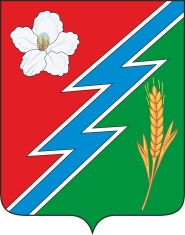 28.02.2022г. №26РОССИЙСКАЯ ФЕДЕРАЦИЯИРКУТСКАЯ ОБЛАСТЬОСИНСКИЙ МУНИЦИПАЛЬНЫЙ РАЙОНМАЙСКОЕ СЕЛЬСКОЕ ПОСЕЛЕНИЕАДМИНИСТРАЦИЯПОСТАНОВЛЕНИЕОБ УТВЕРЖДЕНИИ ПРОГРАММЫ ПРОФИЛАКТИКИ РИСКОВ ПРИЧИНЕНИЯ ВРЕДА (УЩЕРБА) ОХРАНЯЕМЫМ ЗАКОНОМ ЦЕННОСТЯМ ПРИ ОСУЩЕСТВЛЕНИИ МУНИЦИПАЛЬНОГО ЗЕМЕЛЬНОГО КОНТРОЛЯ НА 2022 ГОДВ соответствии с Земельным кодексом Российской Федерации, Федеральным законом от 06.10.2003 № 131-ФЗ «Об общих принципах организации местного самоуправления в Российской Федерации», Федеральным законом от 31.07.2020 № 248-ФЗ «О государственном надзоре и муниципальном контроле в Российской Федерации», Постановлением Правительства РФ от 25.06.2021 № 990 «Об утверждении Правил разработки и утверждения контрольными (надзорными) органами программы профилактики рисков причинения вреда (ущерба) охраняемым законом ценностям», Решением Думы МО «Майск» от 25.11.2021 № 166 «Об утверждении положения о муниципальном земельном контроле в муниципальном образовании «Майск», руководствуясь Уставом Муниципального образования «Майск»ПОСТАНОВЛЯЮ:1. Утвердить программу профилактики рисков причинения вреда (ущерба) охраняемым законом ценностям при осуществлении муниципального земельного контроля на 2022 год (приложение).2. Опубликовать настоящее постановление в печатном издании «Вестник» и разместить на официальном сайте администрации муниципального образования «Майск» www.maisk-adm.ru.3. Контроль за исполнением настоящего Постановления оставляю за собой4. Настоящее постановление вступает в силу после его официального опубликования.Глава муниципального образования «Майск» А.И. СеребренниковПриложениек постановлению Администрации МО «Майск»№ 26 от 28.02.2022г. Программа профилактики рисков причинения вреда (ущерба) охраняемым законом ценностям по муниципальному земельному контролю на 2022 годНастоящая программа профилактики рисков причинения вреда (ущерба) охраняемым законом ценностям по муниципальному земельному контролю (далее - Программа), устанавливает порядок проведения профилактических мероприятий, направленных на предупреждение причинения вреда (ущерба) охраняемым законом ценностям, соблюдение которых оценивается в рамках осуществления муниципального земельного контроля.Раздел 1. Анализ текущего состояния осуществления вида контроля, описание текущего уровня развития профилактической деятельности контрольного (надзорного) органа, характеристика проблем, на решение которых направлена программа профилактикиНастоящая программа разработана в соответствии со статьей 44 Федерального закона от 31 июля 2021 г. № 248-ФЗ «О государственном контроле (надзоре) и муниципальном контроле в Российской Федерации», постановлением Правительства Российской Федерации от 25 июня 2021 г. № 990 «Об утверждении Правил разработки и утверждения контрольными (надзорными) органами программы профилактики рисков причинения вреда (ущерба) охраняемым законом ценностям» и предусматривает комплекс мероприятий по профилактике рисков причинения вреда (ущерба) охраняемым законом ценностям при осуществлении муниципального земельного контроля в границах муниципального образования «Майск».Вступивший в законную силу с 01.07.2021г. Федеральный закон № 248-ФЗ «О государственном контроле (надзоре) и муниципальном контроле в Российской Федерации» устраняет недостатки действующего правового регулирования муниципального контроля, в том числе недостаточность регулирования вопросов профилактики нарушений обязательных требований, а также неоправданный акцент на проведении проверок, являющихся наиболее затратным для бизнеса мероприятием. Особый акцент сделан на стимулировании добросовестности контролируемых лиц и профилактике рисков причинения вреда (ущерба) охраняемым законом ценностям. Определяется, что при осуществлении муниципального контроля проведение профилактических мероприятий, направленных на снижение риска причинения вреда (ущерба), является приоритетным по отношению к проведению контрольно-надзорных мероприятий. Указанный нормативный правовой акт закрепляет широкий набор средств и механизмов проведения профилактической работы. К числу профилактических мероприятий отнесены: информирование, обобщение правоприменительной практики, выпуск руководств по соблюдению обязательных требований, меры стимулирования добросовестности, объявление предостережения, осуществление консультирования, самообследование, профилактический визит и иные мероприятия, при этом участие в профилактических мероприятиях – это право, а не обязанность контролируемых лиц. Профилактические мероприятия, в ходе которых осуществляется взаимодействие с контролируемыми лицами, проводятся только с согласия данных контролируемых лиц либо по их инициативе. Определяется возможность объявления предостережения при наличии сведений о готовящихся нарушениях, о признаках возможных нарушений либо о непосредственных нарушениях обязательных требований. Такая профилактическая мера, заменяющая проведение внеплановых контрольно-надзорных мероприятий, применяется лишь в отношении негрубых нарушений и дает контролируемому лицу возможность оперативно исправить их и избежать возможных неблагоприятных последствий. В остальных случаях проведение профилактических мероприятий, уменьшающих риски причинения вреда (ущерба) охраняемым законом ценностям, посредством механизма отнесения объекта контроля к более низким категориям риска влечет снижение периодичности и интенсивности контрольно-надзорных мероприятий.В соответствии со ст. 98 Федерального закона от 31.07.2020г. № 248-ФЗ «О государственном контроле (надзоре) и муниципальном контроле в Российской Федерации» утверждено Решение Думы МО «Майск» от 25.11.2021 № 166 Об утверждении положения о муниципальном земельном контроле в муниципальном образовании «Майск», В целях предупреждения и предотвращения земельных правонарушений принимались меры по обеспечению на постоянной основе информирования населения о деятельности муниципального земельного контроля. Основания и результаты проведенных мероприятий по муниципальному земельному контролю гражданами, юридическими лицами и индивидуальными предпринимателями в судах не оспаривались. Также на сайте размещены памятки для землепользователей о необходимости оформления земельных участков, о наиболее часто выявляемых нарушениях земельного законодательства и о способах по их предупреждению, размеры штрафов и иная ответственность за нарушение обязательных требований земельного законодательства, обобщение правоприменительной практики.Раздел 2. Цели и задачи реализации программы профилактикиОсновными целями Программы профилактики являются:Стимулирование добросовестного соблюдения обязательных требований всеми контролируемыми лицами; Устранение условий, причин и факторов, способных привести к нарушениям обязательных требований и (или) причинению вреда (ущерба) охраняемым законом ценностям; Создание условий для доведения обязательных требований до контролируемых лиц, повышение информированности о способах их соблюдения.Проведение профилактических мероприятий программы профилактики направлено на решение следующих задач:Укрепление системы профилактики нарушений рисков причинения вреда (ущерба) охраняемым законом ценностям;Повышение правосознания и правовой культуры руководителей органов государственной власти, органов местного самоуправления, юридических лиц, индивидуальных предпринимателей и граждан;Оценка возможной угрозы причинения, либо причинения вреда жизни, здоровью граждан, выработка и реализация профилактических мер, способствующих ее снижению;Выявление факторов угрозы причинения, либо причинения вреда жизни, здоровью граждан, причин и условий, способствующих нарушению обязательных требований, определение способов устранения или снижения угрозы;Оценка состояния подконтрольной среды и установление зависимости видов и интенсивности профилактических мероприятий от присвоенных контролируемым лицам уровней риска; Создание условий для изменения ценностного отношения контролируемых лиц к рисковому поведению, формирования позитивной ответственности за свое поведение, поддержания мотивации к добросовестному поведению.Раздел 3. Перечень профилактических мероприятий, сроки (периодичность) их проведенияПри осуществлении администрацией Муниципального образования «Майск» муниципального земельного контроля, могут проводиться следующие виды профилактических мероприятий:Раздел 4. Показатели результативности и эффективности программы профилактикиОценка результативности и эффективности программы после ее реализации по следующим показателям:№Наименование мероприятияСрок исполненияОтветственное должностное лицо1.Информированиепо мере обновленияСпециалист администрации, к должностным обязанностям которого относится осуществление муниципального контроля2.Объявление предостереженияв течение года (при наличии оснований)Специалист администрации, к должностным обязанностям которого относится осуществление муниципального контроля3.Консультирование1. Специалисты осуществляют консультирование контролируемых лиц и их представителей:1) в виде устных разъяснений по телефону, посредством видео-конференц-связи, на личном приеме либо в ходе проведения профилактического мероприятия, контрольного мероприятия;2) посредством размещения на официальном сайте администрации города Усолье-Сибирское письменного разъяснения по однотипным обращениям контролируемых лиц и их представителей, подписанного уполномоченным должностным лицом.2. Индивидуальное консультирование на личном приеме каждого заявителя.3. Контролируемое лицо вправе направить запрос о предоставлении письменного ответа в сроки, установленные Федеральным законом от 02.05.2006 № 59-ФЗ «О порядке рассмотрения обращений граждан Российской Федерации».в течение годаСпециалист администрации, к должностным обязанностям которого относится осуществление муниципального контроля№ п/пНаименование показателяВеличина1.Полнота информации, размещенной на официальном сайте контрольного органа в сети «Интернет» в соответствии с частью 3 статьи 46 Федерального закона от 31 июля 2021 г. № 248-ФЗ «О государственном контроле (надзоре) и муниципальном контроле в Российской Федерации»100 %2.Удовлетворенность контролируемых лиц и их представителями консультированием контрольного (надзорного) органа100 % от числа обратившихся3.Количество проведенных профилактических мероприятийне менее 20 мероприятий, проведенных контрольным (надзорным) органом